ГОСУДАРСТВЕННОЕ БЮДЖЕТНОЕОБЩЕОБРАЗОВАТЕЛЬНОЕ УЧРЕЖДЕНИЕСРЕДНЯЯ ОБЩЕОБРАЗОВАТЕЛЬНАЯ ШКОЛА № 567КОНСПЕКТ УРОКА«Великое открытие. Фразеологизмы»4 КЛАСС( урок – исследование с использованием ИКТ)Маспанова Е. В., учитель первой квалификационной категорииСанкт – Петербург2016 годТип урока: Урок сообщения новых знаний.Форма урока: урок-исследование.Технология: исследовательская деятельность. Эта технология выбрана по следующим причинам:Ориентирует учеников на самостоятельное добывание и осмысление знаний по предмету.Создаются условия для самостоятельного формулирования учащимися проблемы и рождения идей по её разрешению.Позволяет учащимся поверить в свои силы и возможности.Возрастная группа: учащиеся 4 класса.Цель урока: познакомить с фразеологизмами, их значением и ролью в русском языке.Планируемые результатыЛичностные:осознание эстетической ценности русского языка; уважительное отношение к родному языку; потребность сохранить чистоту русского языка как явления национальной культуры; стремление к речевому самосовершенствованию; способность к самооценке на основе наблюдения за собственной речью.Метапредметные:владение видами речевой деятельности:  понимание информации устного и письменного сообщения; владение разными видами чтения (поисковым, просмотровым, ознакомительным, изучающим) текстов; способность извлекать информацию из различных источников; пользоваться словарями;  овладение приемами отбора и систематизации материала; умение вести самостоятельный поиск информации; способность к преобразованию, сохранению и передаче информации;умение сопоставлять и сравнивать речевые высказывания с точки зрения их содержания; способность определять цели предстоящей учебной деятельности (индивидуальной и коллективной), последовательность действий, оценивать достигнутые результаты и адекватно формулировать; способность свободно, правильно излагать свои мысли в устной и письменной форме, соблюдать нормы построения текста (логичность, последовательность, связность, соответствие теме и др.); адекватно выражать свое отношение к прочитанному, услышанному.Предметныепредставление об основных функциях языка, о связи языка и культуры народа, о роли языка в жизни человека и общества;овладение основными нормами русского литературного языка, нормами речевого этикета и использование их в своей речевой практике.Задачи.Обучающие: учиться формулировать определение понятий; формировать умение использовать фразеологизмы в речи; развить умение определять этимологию фразеологизмов; обогащать словарный запас учащихся; совершенствовать орфографические навыки и умения.Развивающие: развитие критического мышления обучающихся; развитие внимания обучающихся; развитие умения формулировать и доказывать свою точку зрения; развитие умений анализировать, сравнивать, обобщать; развивать умение применять новые знания; формирование логических умений; развитие умения опираться на уже известное, на свой субъективный опыт; развитие умения групповой работы.3.Воспитательные: воспитание интереса и уважения к родному языку; воспитание ценностного отношения к слову; создание благоприятной атмосферы поддержки и заинтересованности, уважения и сотрудничества; взаимодействие учащихся в групповой работе; развитие уважения друг к другу.Формы работы учащихся: индивидуальная, групповая.Средства обучения: ПК; мультимедийный проектор; фразеологические словари, раздаточный материал.Ход урока.1.Организационный момент, мотивация учащихся к учебной деятельности.- Здравствуйте, ребята! Улыбнитесь одноклассникам. Я рада видеть вас веселыми и готовыми к нашему уроку.2.Актуализация знаний.Писатель К.И. Чуковский в книге “От двух до пяти” рассказал об интересном случае:   «Четырехлетняя Светлана спросила у матери, скоро ли наступит лето.  - Скоро. Ты и оглянуться не успеешь. Светлана стала как-то странно вертеться. - Я оглядываюсь, оглядываюсь, а лета все нет…»-Что имела в виду мама Светланы? Почему девочка не поняла ее? (Ответы.)-Да, Светлана не знала, что в языке есть такие интересные словосочетания. И мы, гонять лодыря, сегодня на уроке не будем, а проведем исследовательскую работу над такими словосочетаниями, выясним, как они называются, для чего мы их используем в языке, откуда пришли они и как возникли. А вы представите себя исследователями.3. Самоопределение к деятельности.- Дорогие исследователи, приступаем к нашему научному изысканию. Вам необходимо разгадать кроссворд. Результат - это слово, которое является ключом к теме урока (см. № 1 на рабочем листе)Раздел науки о языке, изучающий звуки речи (фонетика)Часть речи, которая обозначает признак предмета и отвечает на вопросы КАКОЙ? КАКАЯ? КАКОЕ? КАКИЕ? (прилагательное)Часть речи, которая обозначает действие предмета и отвечает на вопросы ЧТО ДЕЛАТЬ? ЧТО СДЕЛАТЬ? (глагол)Главный член предложения  (сказуемое)Часть речи, которая обозначает предмети отвечает на вопросы КТО? ЧТО? (существительное)Речь двух или нескольких человек (диалог)Изменение существительных по падежам называется (склонение)Служебная часть речи, которая служит для связи слов в предложении  (предлог)Речь одного человека (монолог).Слова, близкие по значению, но разные по написанию и звучанию (синоним)Знак препинания (запятая)- Какое слово получилось? (фразеология) (Слайд 2)-Оцените свою работу на этом этапе. Выберите подходящий смайлик. Объясните, почему так оценили.4. Работа по теме урока.-Выдвиньте свою теорию о значении данного термина. Что вам известно о нем? (Слайд 2) Учащиеся самостоятельно дают определение. Учитель консультирует, направляет (Фразеология - от греч. фразис «выражение» и логос « учение» - раздел науки о языке, изучающий устойчивые сочетания слов, близкие по лексическому значению одному слову – фразеологизмы). - Уважаемые ученые! Фразеологизмы существуют в любом языке и содержат в себе красоту и яркую образность народной речи, делают нашу речь ярче и выразительнее. Например, когда человек удивляется, говорим « сделал большие глаза», когда ничего не делает «сидит, сложа руки», работает хорошо – «работать, засучив рукава».-Уважаемые ученые! Теперь вам предстоит выяснить, откуда пришли фразеологизмы в нашу речь? Расскажите о происхождении данных фразеологизмов (см. № 2 на рабочем листе).		Водить за нос.		Сирота казанская.		Ахиллесова пята.		А ларчик просто открывался.Дети дают характеристику фразеологизмам по плану, используя в работе фразеологический словарь.План ответа:1.Фразеологизм.2.Значение.3. Происхождение (история, мифология, литература, быт).Ответы детей. (Слайд 3.)-Оцените свою работу на этом этапе. Выберите подходящий смайлик. Объясните, почему так оценили.- Знакомство с фразеологией помогает нам понять историю и характер нашего народа. Во фразеологизмах отразилось отношение народа к человеческим достоинствам и недостаткам. Фразеологизмы используют в речи готовыми, т.е. их надо запомнить, знать в том виде, в каком они установились в языке, и с теми значением, которое закрепилось за ним.- Уважаемые исследователи! Мы приступаем к 3 этапу нашего исследования. Посмотрите на задание. Что надо сделать? (ответы детей)Учитель направляет, консультирует. Ученики соединяют стрелками фразеологизмы с иллюстрацией и дают значение.		Работа в группах с таблицей.Проверка результатов. ( Слайд 4)-Оцените свою работу на этом этапе. Выберите подходящий смайлик. Объясните, почему так оценили.5. Применение новых знаний.Ученики выполняют самостоятельно. Учитель, в случае необходимости, консультирует. - Уважаемые ученые! На этом этапе вам предстоит самостоятельно исследовать текст и выписать фразеологизмы в тетрадь (индивидуальные карточки).Задание проверяется в игровой форме: « Кто больше найдет фразеологизмов?».- Найдите фразеологизмы, которые имеют одинаковое значение? Назовите их.6. Подведение итогов.Закончите предложения (Слайд 5)-Я узнал на уроке….-Я научился на уроке….-Мне трудно было…..- Я доволен собой, потому что….7. Рефлексия.-А теперь оцените свою работу на уроке, подобрав подходящий фразеологизм:		Не покладая рук.		Тяп да ляп.		Через пень колоду.		Засучив рукава. (Слайд 6)-Мы сегодня не переливали из пустого в порожнее, а работали не покладая рук. И хоть к концу урока мы немного устали, но не вышли из себя, а продолжаем работу. Сегодня на уроке не было ни одного ученика, который бы бил баклуши или тянул кота за хвост. Молодцы, ребята! Спасибо за урок.1234567891011ИллюстрацияФразеологизмЗначение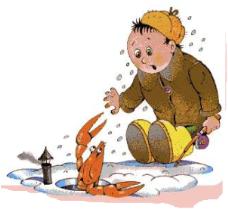 Сесть в калошу.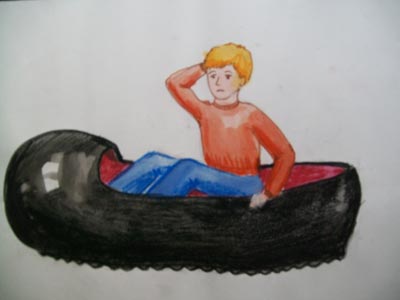 Где раки зимуют.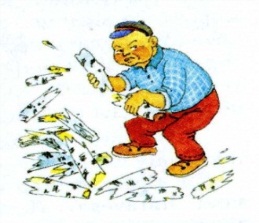 Развесить уши.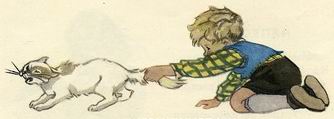 Наломать дров.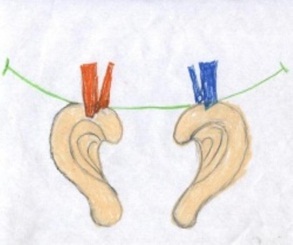 Тянуть кота за хвостПрочитайте текст. Найдите в тексте фразеологизмы. Выпишите.Мой самый близкий друг Шурик любил считать ворон, бить баклуши и гонять лодыря. Дома он, как о том были наслышаны все в квартале, палец о палец не ударял, чтобы помочь бабушке. Как его только не ругали вернувшиеся с работы родители, что ему ни выговаривали, а ему все нипочем. В один из вечеров мы, приятели Шурика, поняли, что на его месте мы давно бы сквозь землю провалились и что мучили бы нас угрызения совести. А этому, что ни толкуй – в одно ухо влетает, в другое вылетает. Все с него как с гуся вода, все ему что об стенку горох.-Нет, мать,- заключил однажды отец, - я больше не намерен бросать слова на ветер и сидеть сложа рука.И он потянулся за ремнем на стене, чтобы Шурику всыпать по первое число, задать баню и, в конце концов, показать, где раки зимуют.